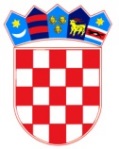           REPUBLIKA HRVATSKA BRODSKO – POSAVSKA ŽUPANIJA             OPĆINA BEBRINA                Općinsko vijećeKLASA: 400-01/18-01/12URBROJ: 2178/02-03-18-1Bebrina, 7. rujna 2018. godineTemeljem članka 82. stavka 2. Pravilnika o proračunskom računovodstvu i računskom planu (Narodne novine br. 124/14, 115/2015, 87/2016, 3/2018) i čl. 32. Statuta Općine Bebrina (“Službeni vjesnik Brodsko-posavske županije” broj 2/18), Općinsko Vijeće na svojoj 13. sjednici održanoj 7.rujna 2018.godine donosi sljedećuODLUKUo korekciji financijskog rezultata za 2018. godinuČlanak 1.Ostvareni višak na kontu 92211 u 2018. umanjuje se za 3.915,69 kuna.Članak 2.Iznos iz članka 1. ove Odluke odnosi se na višak ostvarenih sredstava u prihodima od pomoći – Hrvatskog zavoda za zapošljavanje za provođenje zapošljavanja u javnom radu po Ugovoru KLASA: 103-05/17-01/785, Urbroj: 2178-16-04/6-17-15, KLASA:103-05/17-01/783, UBROJ:2178-16-04/1-17-06 i KLASA:103-05/17-01/784, URBROJ:2178-16-04/1-17-12.Članak 3.Ova Odluka stupa na snagu danom donošenja, a objavit će se u „Službenom vjesniku Brodsko-posavske županije“.OPĆINSKO VIJEĆE OPĆINE BEBRINA									P R E D S J E D N I K       Mijo Belegić, ing.Dostaviti: Dosje sjednica, Pismohrana,  Objava u „Službenom vjesniku BPŽ“.     